Schülerergebnis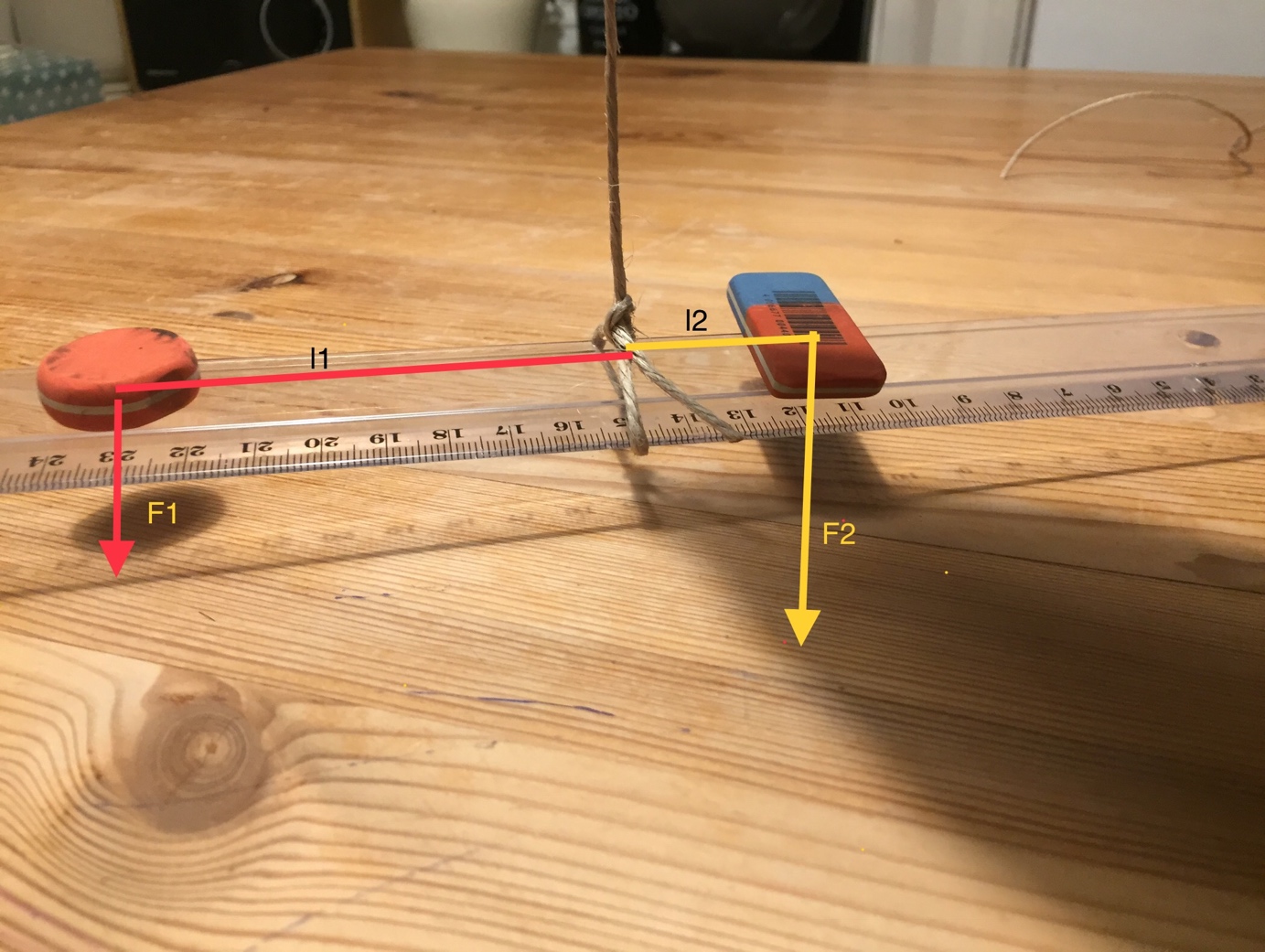 